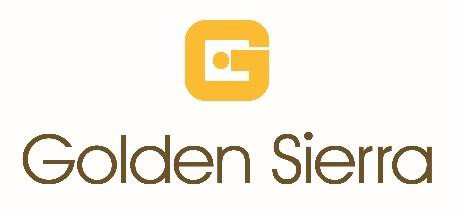 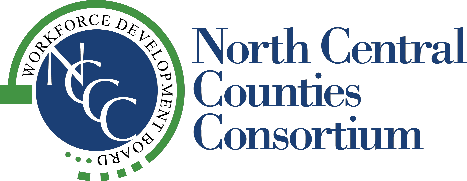 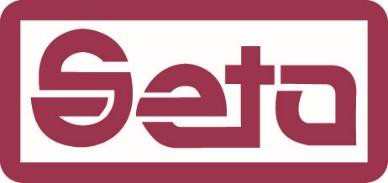 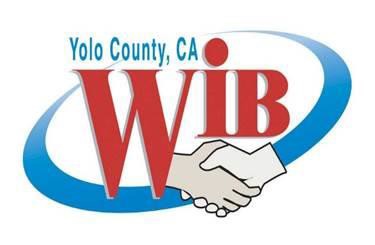 NOTICE OF PUBLIC INPUT MEETINGSThe Capital Region’s Workforce Boards are soliciting public input on modifications to the Workforce Innovation and Opportunity Act (WIOA) Regional/Local Plans.Dates and locations of Public Input Meetings are as follows:November 1, 2018 (Thursday) - 9:30 a.m.-11:30 a.m. North Central Counties Consortium950 Tharp Rd., Bldg. 1100, Rm. 311, Yuba City, CA 95991 (Garden Room)November 8, 2018 (Thursday) – 10:30 a.m.-12:30 p.m. Golden Sierra Job Training Agency1536 Eureka Rd., Roseville, CA 95661November 15, 2018 (Thursday) – 9:30 a.m.-11:30 a.m. Yolo County Workforce Innovation Board25 N. Cottonwood St., Woodland, CA 95695 (Clarksburg Room)November 29, 2018 (Thursday) – 5:00 p.m.-7:00 p.m. Sacramento Employment and Training Agency925 Del Paso Blvd., Sacramento, CA 95815 (Board Room)Members of the community wishing to submit written input may email it to the attention of Heather Luke at Heather.Luke@seta.net.**Auxiliary aids, interpreting services, and other reasonable accommodations are available upon request. Please contact Heather Luke at 916-263-4072 or Heather.Luke@seta.net no later than 5 days in advance. CA relay services are available by dialing 711 and referencing the  host agency’s phone number.CAPITAL Region Workforce BoardsEXHIBIT 1(Golden Sierra, North Central Counties, Sacramento County and Yolo County)Workforce Innovation and Opportunity Act (WIOA)PLAN MODIFICATION CALENDAR-REVISED (Dates andTimes are subject to change)DATE	EVENTThursday, November 1, 2018	Planning/Public Input Meeting #1 – North Central Counties 9:30 a.m. – 11:30 a.m.	Location: 950 Tharp Rd., Bldg. 1100, Rm. 311,Yuba City, CA 95991Thursday, November 8, 2018	Planning/Public Input Meeting #2 – Golden Sierra 10:30 a.m. – 12:30 p.m.	Location: 1536 Eureka Rd., Roseville, CA 95661Thursday, November 15, 2018	Planning/Public Input Meeting #3 – Yolo County9:30 a.m. – 11:30 a.m.	Location: 25 N. Cottonwood St., Woodland, CA 95695Thursday, November 29, 2018	Planning/Public Input Meeting #4 – Sacramento County 5:00 p.m. – 7:00 p.m.	Location: 925 Del Paso Blvd., Sacramento, CA 95815Friday, January 18, 2019, 5:00 p.m.	Release of WIOA Draft Local Plan Modifications Friday, February 15, 2019, 5:00 p.m.	Release of WIOA Draft Regional Plan Modification Thursday, February 21, 2019, 2:00 p.m.	Approval of WIOA Draft Local Plan Modification –North Central Counties Workforce Development BoardWednesday, February 27, 2019, 8:00 a.m.	Approval of WIOA Draft Regional/Local Plan Modification –Sacramento Workforce Development BoardThursday, March 7, 2019, 10:00 a.m.	Approval of WIOA Draft Regional/Local Plan Modification –SETA Governing BoardFriday, March 15, 2019	Deadline to Submit Regional/Local Plan Modification – Unsigned Thursday, March 21, 2019, 1:00 p.m.	Approval of WIOA Draft Regional/Local Plan Modification –Golden Sierra Workforce Development BoardWednesday, April 10, 2019, 8:30 a.m.	Approval of WIOA Draft Regional/Local Plan Modification –Yolo County Workforce Innovation BoardThursday, May 16, 2019, 2:00 p.m.	Approval of WIOA Draft Regional Plan Modification –North Central Counties Workforce Development Board Thursday, August 1, 2019	Deadline to Submit Regional/Local Plan Modification – SignedWIOA PLANNING/PUBLIC INPUT MEETING QUESTIONSPublic Input on all relevant topics is welcome; however, the Local Boards are particularly interested in information on the following topics:Workforce Corrections Partnerships (Regional)How can program partners best facilitate information sharing to evaluate the needs of formerly incarcerated individuals and justice involved individuals?What are strategies for offering services that are accessible to formerly incarcerated or justice-involved people who are likely to face the greatest challenges in the labor market such as persons with disabilities facing barriers to employment or low-income disconnected women and men with little to no previous work experience or education and who require immediate income assistance?What are potential barriers to successful participation and completion of workforce education and training among the region’s re-entry population and what support services are needed (such as transportation, housing, child care, etc.)What are the best outreach and recruitment strategies to ensure services are provided to those individuals who need services the most?What case management and intake needs exist for serving the justice-involved population?What staff training is needed to adequately serve this population?CalFresh/Human Services Agencies Partnerships (Local)What types of workforce services are needed to help people receiving CalFresh succeed in the labor market?What employment barriers are experienced by people receiving CalFresh, including those with disabilities and what resources are needed to help them?What local partnerships exist to support CalFresh recipients with education and workforce services, and what potential partnerships can be developed? What services and intensity of service are being provided by these partners?How can we as a system best facilitate information sharing among partners to evaluate need?How can we as a system coordinate service delivery to people receiving CalFresh?What roles do partners play in helping provide services and integrating CalFresh recipients into pathway programs, including program development, outreach, and provision of specialized support services?What specialized supportive services are needed to facilitate program completion?Child Support Services Agencies Partnerships (Local)What types of services are needed for each targeted group challenged with meeting their parental responsibilities (e.g., noncustodial parents who are unemployed, ex-offenders, disabled, etc.)?What baseline services are already being provided in the local area to individuals from the Child Support Program population?What barriers are experienced by Child Support Program participants, including those faced by people with disabilities?What existing resources can be utilized to assist with overcoming the barriers identified?How can program partners best facilitate information sharing to evaluate participants needs?What steps should be taken to ensure that comprehensive provision of services is provided to noncustodial parents to facilitate successful labor market outcomes and progression into livable wage jobs and careers?What obstacles are there to providing services to the Child Support Program population?What additional tools can be explored to motivate and support participation and any legal or regulatory barriers to using these tools?Competitive Integrated Employment (Local)What are the barriers to employment facing individuals with intellectual disabilities and developmental disabilities (ID/DD)?How can program partners best facilitate information sharing to evaluate needs of participants with ID/DD?How can we as a system coordinate service delivery to this population?What types of services are needed for this population?What specialized support or staff training is needed to serve this population?English Language Learners/Refugees (Local)What barriers to employment exist for the English Language Learner, foreign born, and refugee populations?What gaps in services currently exist within the workforce system for this population?What services are needed to retain this population in regional sector pathway programs as they progress into livable wage jobs and careers?How can we as a system coordinate service delivery to this population?What specialized support or staff training is needed to serve this population?CAPITAL Region Workforce Boards(Golden Sierra, North Central Counties, Sacramento County and Yolo County)Workforce Innovation and Opportunity Act (WIOA) PLAN MODIFICATION CALENDAR(Dates and Times are subject to change)DATE	EVENTThursday, November 1, 2018	Planning/Public Input Meeting #1 – North Central Counties 9:30 a.m. – 11:30 a.m.	Location: 950 Tharp Rd., Bldg. 1100, Rm. 311,Yuba City, CA 95991Thursday, November 8, 2018	Planning/Public Input Meeting #2 – Golden Sierra 10:30 a.m. – 12:30 p.m.	Location: 1536 Eureka Rd., Roseville, CA 95661Thursday, November 15, 2018	Planning/Public Input Meeting #3 – Yolo County9:30 a.m. – 11:30 a.m.	Location: 25 N. Cottonwood St., Woodland, CA 95695Thursday, November 29, 2018, 5:00 p.m.	Planning/Public Input Meeting #4 – Sacramento County5:00 p.m. – 7:00 p.m.	Location: 925 Del Paso Blvd., Sacramento, CA 95815 Friday, January 18, 2019, 5:00 p.m.	Release of WIOA Draft Regional/Local Plan ModificationThursday, February 21, 2019, 2:00 p.m.	Approval of WIOA Draft Regional/Local Plan Modification –North Central Counties Workforce Development BoardWednesday, February 27, 2019, 8:00 a.m.	Approval of WIOA Draft Regional/Local Plan Modification –Sacramento Workforce Development BoardThursday, March 7, 2019, 10:00 a.m.	Approval of WIOA Draft Regional/Local Plan Modification –SETA Governing BoardFriday, March 15, 2019	Deadline to Submit Regional/Local Plan Modification – Unsigned Thursday, March 21, 2019, 1:00 p.m.	Approval of WIOA Draft Regional/Local Plan Modification –Golden Sierra Workforce Development BoardWednesday, April 10, 2019, 8:30 a.m.	Approval of WIOA Draft Regional/Local Plan Modification –Yolo County Workforce Development BoardThursday, August 1, 2019	Deadline to Submit Regional/Local Plan Modification – SignedFor additional information, please contact Heather Luke at (916)263-4072, Heather.Luke@seta.net.1